1.Управление текущей деятельностью предприятия. Модель управления запасами. Коммерческое предприятие «АСТ» имеет годовую потребность в сырье определенного вида - 5 тыс.тонн. стоимость его хранения на складе составляет 30 000 руб. в год.На обслуживание одного заказа партии сырья необходимо тратить 3000 руб. и эти затраты  не зависят от размера партии закупки. Рассчитайте оптимальный размер одного заказа (Хоптим)как изменятся затраты, если увеличить размер партии на 20%?как изменятся затраты, если уменьшить размер партии на 20%?2.Управление расчетами организации. Предприятие имеет следующие данные за 1 полугодие  2016 года (тыс.руб.):1. Выручка от продаж – 90 000, 2. Затраты, связанные с основной деятельностью – 60 000,3. Средние балансовые остатки  дебиторской задолженности- 28 000, из нее долгосрочная – 5500, просроченная – 750,4. Средние балансовые остатки  кредиторской задолженности – 48000, из нее долгосрочная – 4000, просроченная – 1500,5.Изменение  балансовых остатков запасов за период (+,-)  + 5500.1.Исходя из приведенных данных определите показатели, которые характеризуют движение дебиторской и кредиторской задолженности (оборачиваемость).2.Сделайте выводы: выгодно ли предприятию работать при сложившихся условиях расчетов? 3. Постройте платежный календарь на 2 полугодие 2016 г. на основе полученных данных3.Финансирование текущей деятельности. Оборачиваемость активов 2014 года составляла 1,95, в отчетном 2015 году этот показатель составил 1,59. Темп роста выручки в 2015 году составил – 120% по сравнению с 2014 годом, выручка 2014 – 6500 тыс.руб. Определите величину привлеченных в оборот дополнительных средств (или высвобожденных средств). 4.Оценка стоимости финансовых активов. До погашения облигации номиналом 1000 руб. купонной ставкой 13%, годовой выплатой процентов, осталось 3 года. Доходность по сходным финансовым инструментам 10% годовых. Какова рыночная стоимость облигации и как она изменится, если альтернативная доходность увеличится до 13%. Вывод обоснуйтеМетодические рекомендации по выполнению контрольной работы:Пояснения к задаче 1. При решении задачи возможно применение модели оценки оптимального размера запасов (модель Уилсона). Для использования  модели все затраты предприятия, связанные с образованием запасов делят на 2 группы: 1 группа (С1) – затраты, связанные с содержанием одной партии заказа на складе, т.е. затраты на хранение, и 2 группа (С2)  - затраты на обслуживание партии заказа.Обозначим С1 – затраты по хранению единицы запаса на складе.При равномерном производственном цикле и поставках, допускаем, что среднегодовой размер запаса определенного вида сырья на складе = Х/2, тогда суммарные затраты на хранение среднегодового запаса сырья, материалов на складе (С1*Х/2), а средние затраты на обслуживание заказов в год (С2 * Q/X), где Х – единица запаса сырья, материалов, Q –    В общем виде методика выражается формулой: Пояснения к задаче 2. Оборачиваемость дебиторской задолженности (ДЗ) – показатель, с помощью которого измеряют скорость погашения дебиторской задолженности организации, насколько быстро организация получает оплату за проданные товары (работы, услуги) от своих покупателей. Коэффициент оборачиваемости ДЗ показывает, сколько раз за период (квартал, полугодие, год) организация получила от покупателей оплату в размере среднего остатка неоплаченной задолженности. Показатель измеряет эффективность работы с покупателями в части взыскания дебиторской задолженности, а также отражает политику организации в отношении продаж в кредит. Расчет показателя: 1.Оборачиваемость ДЗ (в оборотах) = Выручка / Средний остаток ДЗ по балансу 2. Оборачиваемость ДЗ (в днях) = 365 (180, 90) / К-т оборачиваемости ДЗ в оборотахВ числителе «Выручка», поскольку она представляет собой полученную предприятием ДЗ. Средний остаток дебиторской задолженности должен уточняться (корректироваться) на величину долгосрочной и просроченной ДЗ: Ср. остаток ДЗ – долгосрочная - просроченная ДЗ. Полученные таким образом величины отражают реальные к получению суммы ДЗ в краткосрочном периоде и могут использоваться для построения платежного календаря на предстоящий период.Положительное сальдо денежного остатка, т.е. превышение поступлений над выбытием способствует стабильности расчетов, говорит о соблюдении принципа финансового соотношения сроков между ДЗ и КЗ.  В отличии от коэффициентов оборачиваемости ДЗ оборачиваемость кредиторской задолженности может быть определена следующим образом:1.Оборачиваемость КЗ (в оборотах) = Затраты по основной деятельности / Средний остаток КЗ по балансу2. Оборачиваемость КЗ (в днях) = 365 (180, 90) / К-т оборачиваемости КЗ в оборотахПояснения к задаче 3. Оборачиваемость активов – финансовый показатель интенсивности использования организацией всей совокупности имеющихся активов. Данный показатель используется наряду с другими показателями оборачиваемости, такими как оборачиваемость дебиторской задолженности, оборачиваемость кредиторской задолженности, оборачиваемость запасов, для анализа эффективности управления имуществом и обязательствами фирмы.Оборачиваемость активов (в оборотах) = Выручка / Среднегодовая стоимость активовилиОборачиваемость активов (в днях) = 365 / К-т оборачиваемости активов в оборотахДанные о выручки можно получить из «Отчета о прибылях и убытках», данные о величине активов – из Баланса (сальдо баланса). Для расчета среднегодовой величины активов находят их сумму на начало и конец года и делят на 2.Определенного норматива для показателей оборачиваемости не существует, поскольку они зависят от отраслевых особенностей организации производства. В капиталоемких отраслях оборачиваемость активов будет ниже, чем в торговле или сфере услуг. Желательна более высокая оборачиваемость активов. Низкая оборачиваемость может свидетельствовать о недостаточной эффективности использования активов. Пояснения к задаче 4. Оценка облигации с купоном с постоянным уровнем выплат. Когда купонные платежи процентов фиксированы, оценщик имеет дело с процентным обязательством и постоянные процентные платежи он может рассматривать как аннуитет. Текущая стоимость облигации в этом случае состоит из двух частей:1. Текущей дисконтированной стоимости полученных до даты погашения процентных платежей.
2. Текущей дисконтированной стоимости выплаты номинала при наступлении срока погашения облигации.
Формула определения текущей стоимости облигации имеет следующий вид:, 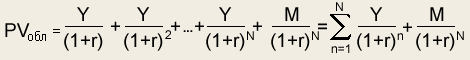 где, PV обл — текущая стоимость облигаций, ден. ед.;
Y - годовые процентные выплаты, определяющиеся номинальным процентным доходом (купонной ставкой);
r — требуемая норма доходности (или ставка альтернативных вложений), %;
М — номинальная стоимость облигации (сумма, выплачиваемая при погашении облигации), ден. ед.;
n — число лет до момента погашения. Обозначение показателя Вариант(определяется первой буквой фамилии)Вариант(определяется первой буквой фамилии)Вариант(определяется первой буквой фамилии)Вариант(определяется первой буквой фамилии)Вариант(определяется первой буквой фамилии)Вариант(определяется первой буквой фамилии)Вариант(определяется первой буквой фамилии)Обозначение показателя 5Обозначение показателя (С,Т,У,Ф)Годовая потребность в сырье, тыс.тонн4Стоимость хранения на складе, тыс.руб.20Затраты на обслуживание одного заказа, тыс.руб.5Обозначение показателя Вариант(определяется первой буквой фамилии)Вариант(определяется первой буквой фамилии)Вариант(определяется первой буквой фамилии)Вариант(определяется первой буквой фамилии)Вариант(определяется первой буквой фамилии)Вариант(определяется первой буквой фамилии)Вариант(определяется первой буквой фамилии)Обозначение показателя 5Обозначение показателя (С,Т,У,Ф)Выручка, тыс.руб.85000Затраты  по ОД, тыс.руб.65000Ср. остатки ДЗ,в т.ч.ДолгосрочнаяПросроченная 2500025001200Ср. остатки КЗ,в т.ч.ДолгосрочнаяПросроченная 350002500560Изменение балансовых остатков запасов за период, тыс.руб. +3200Обозначение показателя Вариант(определяется первой буквой фамилии)Вариант(определяется первой буквой фамилии)Вариант(определяется первой буквой фамилии)Вариант(определяется первой буквой фамилии)Вариант(определяется первой буквой фамилии)Вариант(определяется первой буквой фамилии)Вариант(определяется первой буквой фамилии)Обозначение показателя 5Обозначение показателя (С,Т,У,Ф)Оборачиваемость Активов (2014), обороты2,45Оборачиваемость Активов (2015), обороты3,5Выручка 2014, тыс.руб.17500Темп роста выручки 2015, %135Обозначение показателя Вариант(определяется первой буквой фамилии)Вариант(определяется первой буквой фамилии)Вариант(определяется первой буквой фамилии)Вариант(определяется первой буквой фамилии)Вариант(определяется первой буквой фамилии)Вариант(определяется первой буквой фамилии)Вариант(определяется первой буквой фамилии)Обозначение показателя 5Обозначение показателя (С,Т,У,Ф)Номинал, руб.5000Купонная ставка, %13Доходность по аналогичным фин.инструментам, %10Период, лет3Альтернативная доходность, % (если увеличение до…%)13№ дняпо порядкуСумма ДЗ,Тыс.руб.(поступление)Сумма КЗ,Тыс.руб.(выбытие)Свободный денежный остаток, тыс.руб.(сальдо)12….